 PLANTILLA DE FACTURA DE CATERING								 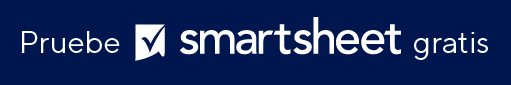 SU LOGOTIPOSU LOGOTIPOFACTURA DE CATERINGFACTURA DE CATERINGFACTURA DE CATERINGFACTURA DE CATERINGFECHA Y HORA DEL TRABAJOPUESTOPUESTOPUESTOUBICACIÓN DEL TRABAJOUBICACIÓN DEL TRABAJOUBICACIÓN DEL TRABAJOUBICACIÓN DEL TRABAJOUBICACIÓN DEL TRABAJOUBICACIÓN DEL TRABAJOUBICACIÓN DEL TRABAJOVENDEDORN.º DE FACTURAFECHA DE LA FACTURAPROVEEDORNOMBRE DE LA EMPRESADESCRIPCIÓNDESCRIPCIÓNDESCRIPCIÓNDESCRIPCIÓNDESCRIPCIÓNDESCRIPCIÓNDESCRIPCIÓNCANTIDADPRECIO UNITARIOTOTALNOMBRE DEL CONTACTODIRECCIÓN DIRECCIÓN DIRECCIÓN TELÉFONO CORREO ELECTRÓNICOCLIENTENOMBRE DE LA EMPRESANOMBRE DEL CONTACTOTOTALDIRECCIÓN SERVICIOS DE TARIFA PLANA + CARGOS ADICIONALESSERVICIOS DE TARIFA PLANA + CARGOS ADICIONALESSERVICIOS DE TARIFA PLANA + CARGOS ADICIONALESSERVICIOS DE TARIFA PLANA + CARGOS ADICIONALESSERVICIOS DE TARIFA PLANA + CARGOS ADICIONALESSERVICIOS DE TARIFA PLANA + CARGOS ADICIONALESSERVICIOS DE TARIFA PLANA + CARGOS ADICIONALESTOTALDIRECCIÓN DIRECCIÓN TELÉFONO CORREO ELECTRÓNICOCONDICIONES COMENTARIOS Y DETALLES ADICIONALES DEL TRABAJO COMENTARIOS Y DETALLES ADICIONALES DEL TRABAJO COMENTARIOS Y DETALLES ADICIONALES DEL TRABAJO COMENTARIOS Y DETALLES ADICIONALES DEL TRABAJO COMENTARIOS Y DETALLES ADICIONALES DEL TRABAJO COMENTARIOS Y DETALLES ADICIONALES DEL TRABAJO COMENTARIOS Y DETALLES ADICIONALES DEL TRABAJOTOTALSUBTOTALEmita el cheque pagadero a  Emita el cheque pagadero a  Emita el cheque pagadero a  introduzca el porcentajeintroduzca el porcentajeintroduzca el porcentajeintroduzca el porcentajeintroduzca el porcentajeintroduzca el porcentajeTASA DE IMPUESTOSNombre de su empresa.Nombre de su empresa.Nombre de su empresa.IMPUESTO TOTALSi tiene preguntas relacionadas con esta factura, póngase en contacto conSi tiene preguntas relacionadas con esta factura, póngase en contacto conSi tiene preguntas relacionadas con esta factura, póngase en contacto conOTRONombre, (321) 456-7890, Dirección de correo electrónicoNombre, (321) 456-7890, Dirección de correo electrónicoNombre, (321) 456-7890, Dirección de correo electrónicoTOTAL GLOBALwww.sudirecciónweb.comwww.sudirecciónweb.comwww.sudirecciónweb.comintroduzca el importe del pago inicialintroduzca el importe del pago inicialintroduzca el importe del pago inicialintroduzca el importe del pago inicialintroduzca el importe del pago inicialintroduzca el importe del pago inicialMENOS EL PAGOGRACIASGRACIASGRACIASTOTAL ADEUDADODESCARGO DE RESPONSABILIDADTodos los artículos, las plantillas o la información que proporcione Smartsheet en el sitio web son solo de referencia. Mientras nos esforzamos por mantener la información actualizada y correcta, no hacemos declaraciones ni garantías de ningún tipo, explícitas o implícitas, sobre la integridad, precisión, confiabilidad, idoneidad o disponibilidad con respecto al sitio web o la información, los artículos, las plantillas o los gráficos relacionados que figuran en el sitio web. Por lo tanto, cualquier confianza que usted deposite en dicha información es estrictamente bajo su propio riesgo.